ПОСТАНОВЛЕНИЕ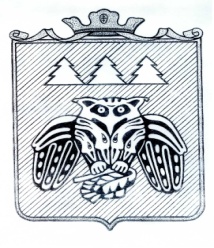 Администрации  муниципального образования муниципального района «Сыктывдинский»«Сыктывдiн» муниципальнöй районсамуниципальнöй юкöнса администрациялöнШ У Ö Мот 25  июля  2018 года                                                                                                       № 7/633                                                     Руководствуясь статьей 179 Бюджетного Кодекса Российской Федерации, распоряжением Правительства Республики Коми от 27 мая 2013 №194-р о реализации проекта «Внедрение унифицированной процедуры стратегического управления развитием муниципальных образований в Республике Коми», постановлением администрации МО МР «Сыктывдинский»  от 30 марта 2018 года №3/263 «Об утверждении Порядка разработки, реализации и оценки эффективности  муниципальных программ  и методических указаний по разработке и реализации муниципальных программ в МО МР «Сыктывдинский», администрация муниципального образования муниципального района «Сыктывдинский» ПОСТАНОВЛЯЕТ:Утвердить перечень муниципальных программ муниципального образования  муниципального района «Сыктывдинский» на 2019-2021 годы согласно приложению.Контроль за исполнением настоящего постановления возложить на заместителя руководителя администрации муниципального района (Долингер Н.В.)Настоящее постановление вступает в силу со дня его официального опубликования.И.о. руководителя администрации                     муниципального района                                                                                        Л. Ю. Доронина  Приложение  к постановлению администрации МО МР «Сыктывдинский» от 25 июля 2018 года № 7/633Перечень  муниципальных программ муниципального образования муниципального района «Сыктывдинский» на  2019-2021 годыЛИСТ СОГЛАСОВАНИЯпроекта постановления администрации МО МР«Об утверждении перечня муниципальных программ МО МР «Сыктывдинский» на период 2019-2021 годы»Проект внесен: отделом экономического развития администрации МО МР «Сыктывдинский».Исполнитель: должность, Малахова М.Л., начальник отдела экономического развития МО МР «Сыктывдинский»Дата внесения проекта:  20 июля  2018 годаНаправление проекта в прокуратуру(для правовое управление) _______________________________________________ .                                                             (направить, не направить, подпись)Отправка проекта в прокуратуру (для отдела общего обеспечения) _________________________________________ .                                                                      (дата направления, подпись)   Рассылка: _______________________ .ул. Д. Каликовой, д. 62, с. Выльгорт, Сыктывдинский район, Республика Коми, 168220, тел. 8(82130) 7-18-41, факс 8(82130) 7-15-76ПОЯСНИТЕЛЬНАЯ ЗАПИСКА по проекту постановления администрации МР «Об утверждении перечня муниципальных программ МО МР «Сыктывдинский» на период 2019-2021 годы»В соответствии с Федерального закона РФ от 28.06.2014 №172-ФЗ «О стратегическом планировании в Российской Федерации» органы местного самоуправления самостоятельно принимают решение о разработке и реализации на своей территории муниципальных стратегических документов.К документам стратегического планирования, разрабатываемым на уровне муниципального образования, относятся:стратегия социально-экономического развития муниципального образования;план мероприятий по реализации стратегии социально-экономического развития муниципального образования;прогноз социально-экономического развития муниципального образования на среднесрочный или долгосрочный период;бюджетный прогноз муниципального образования на долгосрочный период;муниципальные программы.Указанным Федеральным законом перечень ограничений по разработке стратегических документов городскими, сельскими поселениями не установлен.В 2014 году администрацией района были разработаны 7 муниципальных программ, срок действия которых истекает 31 декабря 2020 года. Однако формирование бюджета МО МР «Сыктывдинский» в 2018 году  осуществляется на 2019 год и плановый период 2020-2021 годы, т.е. на один год позже, нежели установленный срок реализации муниципальных программ.На это у Министерства экономики Республики Коми есть свои комментарии, далее в пояснительной записке представляем выписку из письма Министерства от 16 апреля 2018 года.ВЫПИСКАПланирование и реализация муниципальных программ, срок действия которых истекает 31 декабря 2020 года.В соответствии со статьей 179 Бюджетного кодекса сроки реализации муниципальных программ определяются местной администрацией муниципального образования в устанавливаемом ими порядке.В соответствии с приказом Министерства экономики Республики Коми от 27.12.2017 года № 382 «Об утверждении рекомендаций по разработке, реализации и методике оценки эффективности муниципальных программ муниципальных образований в Республике Коми» (далее – Приказ) органам местного самоуправления Республики Коми рекомендовано обеспечивать взаимосвязь основных параметров муниципальных программ со Стратегиями МО РК в части соответствия задач блоков Стратегии и целей муниципальных программ (приложение № 4 Приказа). Кроме того, при постановке целей и задач муниципальных программ целесообразно учитывать цели и задачи государственных программ Республики Коми, в первую очередь, по тем муниципальным программам, по которым планируется привлечение субсидий из республиканского бюджета Республики Коми.Таким образом, срок реализации муниципальных программ определяется муниципальными образованиями Республики Коми (далее – МО РК) самостоятельно путем отражения их в порядках по разработки и реализации муниципальных программ.На республиканском уровне при принятии Стратегии социально-экономического развития Республики Коми до 2035 года предусматривается разработка новых государственных программ на соответствующий плановый период.В связи с этим считаем возможным осуществить пролонгацию реализуемых на территории МО РК муниципальных программ на 2021 год, срок действия которых истекает 31 декабря 2020 года.»Следуя рекомендациям Министерства экономики Республики Коми  о пролонгации МП на 2021 год, отделом экономического развития была проведена консультация с Контрольно-счетной палатой МО МР «Сыктывдинский» о возможности принятия муниципальных программ на рассматриваемый период 2019-2021 годы, без наличия Стратегии  о социально-экономическом развитии МО МР «Сыктывдинский» на 2021 год. Планировании Стратегии МО на более долгих срок , скажем до 2035 года, будет осуществляться в следующем 2019 году. Предлагаю всем ответственным  разработчикам и ответственным исполнителям разработать и утвердить муниципальные программы на период 2019-2021 года  с сохранением перечня подпрограмм, их наименований, с сохранением:перечня основных мероприятий и мероприятий подпрограмм;структуру и нумерологии  мероприятий;финансового обеспечения, представленного ранее в проект бюджета МО МР «Сыктывдинский» на 2019 год и плановый период 2020-2021 годов;  Прошу обратить внимание на перечни индикаторов, которые по оценке МП за 2017 год должны быть откорректированы либо в численном значении, либо в текстовом варианте.Разработка МП на период до 2021 года не повлечет дополнительного финансирования.Начальник отдела экономического развития                                                                                М.Л. Малаховаадминистрации МО МР «Сыктывдинский» Об утверждении перечня муниципальных программ МО МР «Сыктывдинский» на 2019-2021 годы№ п/пТип программыПолное наименование  муниципальной программы Ответственный (должностное лицо)БЛОК   Экономическое развитиеБЛОК   Экономическое развитиеБЛОК   Экономическое развитиеБЛОК   Экономическое развитие1.Муниципальная программа  Муниципальная программа МО МР «Сыктывдинский» «Развитие экономики» на 2019-2021 годыДолингер Н.В. – заместитель руководителя администрации муниципального района; Малахова М.Л. – начальник отдела экономического развития администрации МО МР «Сыктывдинский»Подпрограмма 1«Стратегическое планирование в МО МР «Сыктывдинский»Малахова М.Л. - начальник отдела экономического развития администрации МО МР «Сыктывдинский»Подпрограмма 2«Малое и среднее предпринимательство в муниципальном районе «Сыктывдинский»Малахова М.Л. - начальник отдела экономического развития администрации МО МР «Сыктывдинский»Подпрограмма 3«Развитие въездного и внутреннего туризма в МО МР «Сыктывдинский»Порошкин А.И. – начальник управления культуры администрации МО МР «Сыктывдинский»;Малахова М.Л.- начальник отдела экономического развития администрации МО МР «Сыктывдинский»Подпрограмма 4«Развитие агропромышленного и  рыбохозяйственного комплексов на территории МО МР «Сыктывдинский»Малахова М.Л.2.Муниципальная программаМуниципальная программа МО МР «Сыктывдинский» «Развитие жилья  и жилищно - коммунального хозяйства на территории МО МР «Сыктывдинский» на  2019-2021 годыДоронина Л.Ю. первый заместитель руководителя администрации муниципального района; Зыбин Е.А.- начальник управления жилищно-коммунального хозяйства администрации МО МР «Сыктывдинский»Подпрограмма 1«Комплексное развитие коммунальной инфраструктуры в МО МР «Сыктывдинский»Забоев Валерий Игоревич - начальник управления капитального строительства администрации МО МР «Сыктывдинский»Подпрограмма 2«Энергосбережение и повышение энергоэффективности в МО МР «Сыктывдинский»Зыбин Е.А. - начальник управления жилищно-коммунального хозяйства администрации МО МР «Сыктывдинский»Подпрограмма 3«Переселения граждан из аварийного и ветхого жилья, проживающих на территории МО МР «Сыктывдинский»Забоев Валерий Игоревич - начальник управления капитального строительства администрации МО МР «Сыктывдинский»Подпрограмма 4«Устойчивое развитие сельских территорий МО МР «Сыктывдинский»Зыбин Е.А. - начальник управления жилищно-коммунального хозяйства администрации МО МР «Сыктывдинский»БЛОК    Социальная сфераБЛОК    Социальная сфераБЛОК    Социальная сфераБЛОК    Социальная сфера3.Муниципальная программаМуниципальная программа МО МР «Сыктывдинский» «Развитие образования в Сыктывдинском районе» на  2019-2021 годы»Носов В.Ю. - заместитель руководителя администрации муниципального района; Панюкова Н.Н.- начальник управления образования администрации МО МР «Сыктывдинский»Подпрограмма 1 Дошкольное образованиеПанюкова Н.Н. .- начальник управления образования администрации МО МР «Сыктывдинский»Подпрограмма 2Общее образованиеПанюкова Н.Н. .- начальник управления образования администрации МО МР «Сыктывдинский»Подпрограмма 3Организация дополнительного образованияПанюкова Н.Н. .- начальник управления образования администрации МО МР «Сыктывдинский»Подпрограмма 4Реализация молодежной политикиПанюкова Н.Н. .- начальник управления образования администрации МО МР «Сыктывдинский»Подпрограмма 5«Создание условий для текущего финансирования и реализации муниципальной программыПанюкова Н.Н. .- начальник управления образования администрации МО МР «Сыктывдинский»4.Муниципальная программаМуниципальная программа МО МР «Сыктывдинский» «Создание условий для развития социальной сферы МО МР «Сыктывдинский» на  2019-2021 годы»Федюнёва А.И., заместитель руководителя администрации муниципального района; Боброва Е.Б. - начальник отдела по работе с Советом и сельскими поселениями администрации МО МР «Сыктывдинский»Подпрограмма 1"Содействие занятости населения МО МР "Сыктывдинский" Боброва Е.Б. - начальник отдела по работе с Советом и сельскими поселениями администрации МО МР «Сыктывдинский»Подпрограмма 2"Поддержка социально ориентированных  некоммерческих организаций в муниципальном районе "Сыктывдинский" Боброва Е.Б. - начальник отдела по работе с Советом и сельскими поселениями администрации МО МР «Сыктывдинский»Подпрограмма 3"Здоровое население»Королева О.И. – главный специалист  отдела по работе с Советом и сельскими поселениями администрации МО МР «Сыктывдинский»Подпрограмма 4«Доступная среда на территории муниципального района «Сыктывдинский» Королева О.И. – главный специалист  отдела по работе с Советом и сельскими поселениями администрации МО МР «Сыктывдинский»Подпрограмма 5«Старшее поколение»Жигалова Л.А. – главный специалист  отдела по работе с Советом и сельскими поселениями администрации МО МР «Сыктывдинский»5.Муниципальная программаМуниципальная программа МО МР «Сыктывдинский» «Развитие культуры, физической культуры и спорта в  МО МР «Сыктывдинский на  2019-2021 годы»Носов В.Ю.- заместитель руководителя администрации муниципального района; Порошкин А.И. - начальник управления культуры администрации МО МР «Сыктывдинский»Подпрограмма 1«Развитие культуры в МО МР «Сыктывдинский»  Порошкин А.И. - начальник управления культуры администрации МО МР «Сыктывдинский»Подпрограмма 2«Развитие физической культуры и спорта в МО МР «Сыктывдинский»Порошкин А.И.- начальник управления культуры администрации МО МР «Сыктывдинский»БЛОК  Развитие системы муниципального управленияБЛОК  Развитие системы муниципального управленияБЛОК  Развитие системы муниципального управленияБЛОК  Развитие системы муниципального управления6.Муниципальная программа Муниципальная программа МО МР «Сыктывдинский» «Развитие муниципального управления» на  2019-2021 годы»Алина С.В. -  руководитель аппарата администрации МО МР «Сыктывдинский» Подпрограмма 1«Формирование и развитие кадрового состава органов МСУ муниципального образования муниципального района «Сыктывдинский»Ковалева  И.А.- консультант отдела общего обеспечения администрации МО МР «Сыктывдинский»Подпрограмма 2«Управление муниципальными финансами и муниципальным долгом»Щербакова Г.А. – начальник управления финансов администрации МО МР «Сыктывдинский»Подпрограмма 3«Управление муниципальным имуществом»Агеева Е.В. – начальник управления земельных и имущественных отношений администрации МО МР «Сыктывдинский»Подпрограмма 4"Электронный муниципалитет"Алина С.В. - руководитель аппарата администрации муниципального районаБЛОК  БезопасностьБЛОК  БезопасностьБЛОК  БезопасностьБЛОК  Безопасность7.Муниципальная программа Муниципальная программа МО МР «Сыктывдинский» «Обеспечение безопасности населения и муниципального имущества на  территории МО МР «Сыктывдинский» на на  2019-2021 годы»Доронина Л.Ю., первый заместитель руководителя администрации муниципального района; Зыбин Е.А. - начальник управления жилищно-коммунального хозяйства администрации МО МР «Сыктывдинский»Подпрограмма 1«Обеспечение первичных мер пожарной безопасности на территории муниципального образования муниципального района «Сыктывдинский»сектор по делам ГО и ЧС специального управления  администрации МОМР «Сыктывдинский» Подпрограмма 2«Отходы»Зыбин Е.А. - начальник управления жилищно-коммунального хозяйства администрации МО МР «Сыктывдинский»Подпрограмма 3Повышение безопасности дорожного движения на территории муниципального района «Сыктывдинский»Зыбин Е.А. - начальник управления жилищно-коммунального хозяйства администрации МО МР «Сыктывдинский»Подпрограмма 4«Правопорядок»Специальное   управление администрации МОМР «Сыктывдинский»Подпрограмма 5«Профилактика терроризма и экстремизма»Специальное   управление администрации МОМР «Сыктывдинский»Должность лица, согласовавшего проектФамилия, инициалы имени и отчества лица, согласовавшего проектДата согласованияРезультат согласованияПодписьЗаместитель руководителя администрации районаН. В. Долингерначальник правового управленияЛ.В. Маминаначальник управления финансов Г.А.щербаковаОТДЕЛ ЭКОНОМИЧЕСКОГО РАЗВИТИЯАДМИНИСТРАЦИИ МУНИЦИПАЛЬНОГО ОБРАЗОВАНИЯ  МУНИЦИПАЛЬНОГО РАЙОНА «СЫКТЫВДИНСКИЙ»от 20 июля 2018 №___